Правила безопасного поведения во время весенних паводков Памятка для родителейЗима практически уступила место весне, погода стоит абсолютно нестабильная: утром шёл снег, в обед светило солнце, а по ночам лужи снова замерзают. И не только лужи. Идет весна… Снег оседает под солнечными лучами, становится талым. Но лед на реке все еще кажется крепким. Его покров все еще сковывает воду. Но это лишь на первый взгляд. Лед на реке тоже почувствовал приход весны. Приближается время весеннего паводка. Лед на реках становится рыхлым, "съедается” сверху солнцем, талой водой, а снизу подтачивается течением. Очень опасно по нему ходить: в любой момент может рассыпаться с шипением под ногами и сомкнуться над головой. Опасны в это время канавы, лунки, ведь в них могут быть ловушки – ямы, колодцы. Наибольшую опасность весенний паводок представляет для детей. Оставаясь без присмотра родителей и старших, не зная мер безопасности, так как чувство опасности у ребенка слабее любопытства, играют они на обрывистом берегу, а иногда катаются на льдинах водоема. Кое-кто из подростков умудряется ловить рыбу, находясь на непрочном льду. Такая беспечность порой кончается трагически.Весной нужно усилить контроль над местами игр детей. В этот период ребятам не следует ходить на водоемы. Особенно опасны для жизни глубокие ямы и промоины, которые не всегда огорожены и обозначены предупредительными знаками. Поэтому в этот период следует помнить: - на весеннем льду легко провалиться;- перед выходом на лед проверить его прочность;- достаточно легкого удара, чтобы убедиться в этом;- быстрее всего процесс распада льда происходит у берегов;- весенний лед, покрытый снегом, быстро превращается в рыхлую массу. Запрещается:- выходить в весенний период на отдаленные водоемы; - переправляться через реку в период ледохода; - подходить близко к реке в местах затора льда, стоять на обрывистом берегу, подвергающемуся разливу и, следовательно, обвалу; - собираться на мостиках, плотинах и запрудах;- приближаться к ледяным заторам, отталкивать льдины от берегов, измерять глубину реки или любого водоема, ходить по льдинам и кататься на них (не редко дети используют всевозможные плавающие средства и бесхозные лодки, чтобы покататься по первой воде). РОДИТЕЛИ!Не допускайте детей к реке без надзора взрослых, особенно во время ледохода предупредите их об опасности нахождения на льду при вскрытии реки или озера. Помните, что в период паводка, даже при незначительном ледоходе, несчастные случаи чаще всего происходят с детьми. Разъясняйте детям правила поведения в период паводка, запрещайте им шалить у воды, пересекайте лихачество. Не разрешайте кататься на самодельных плотах, досках, бревнах или плавающих льдинах. Оторванная льдина, холодная вода, быстрое течение грозят гибелью. Разъясните детям меры предосторожности в период ледохода и весеннего паводка. 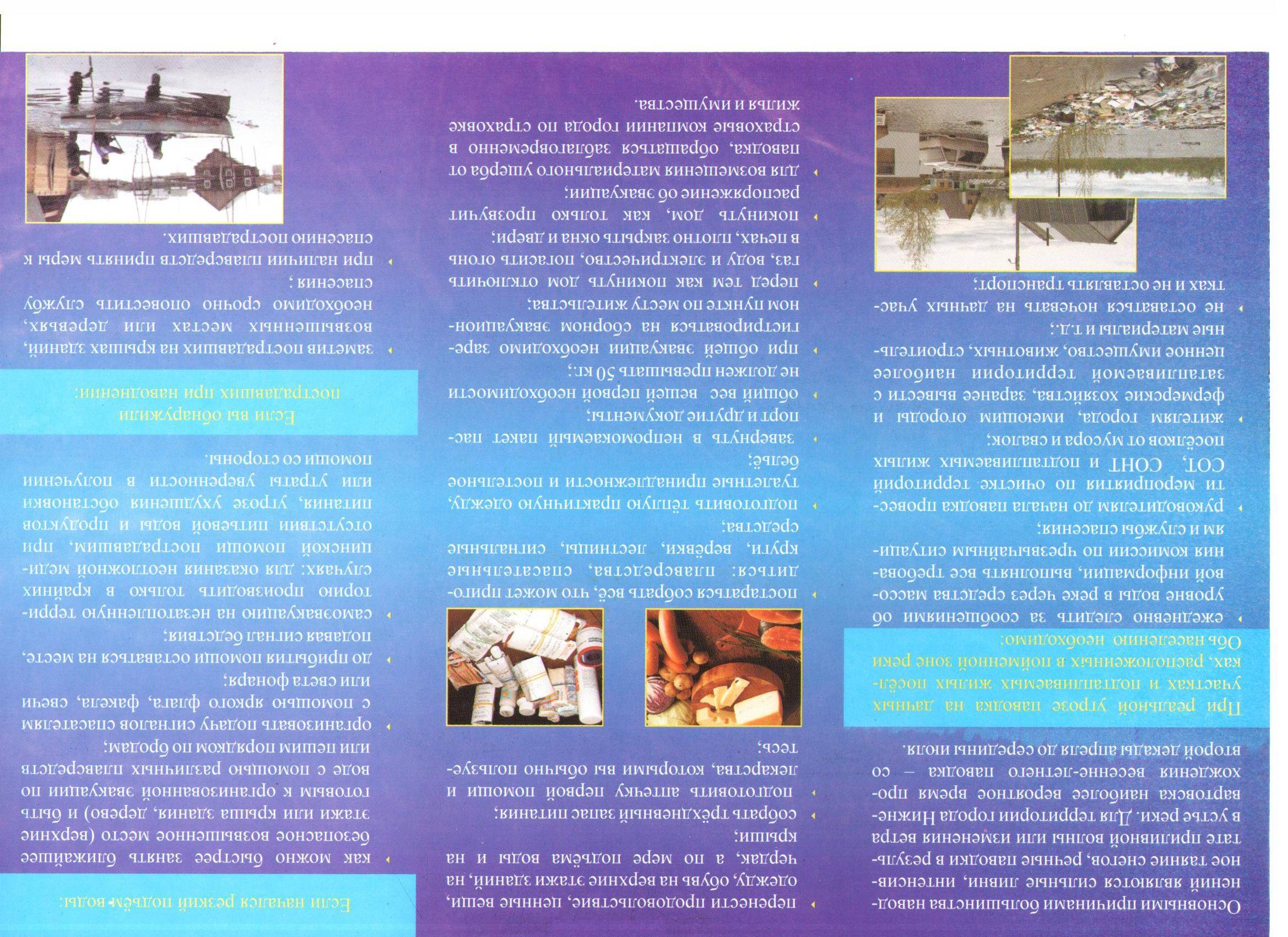 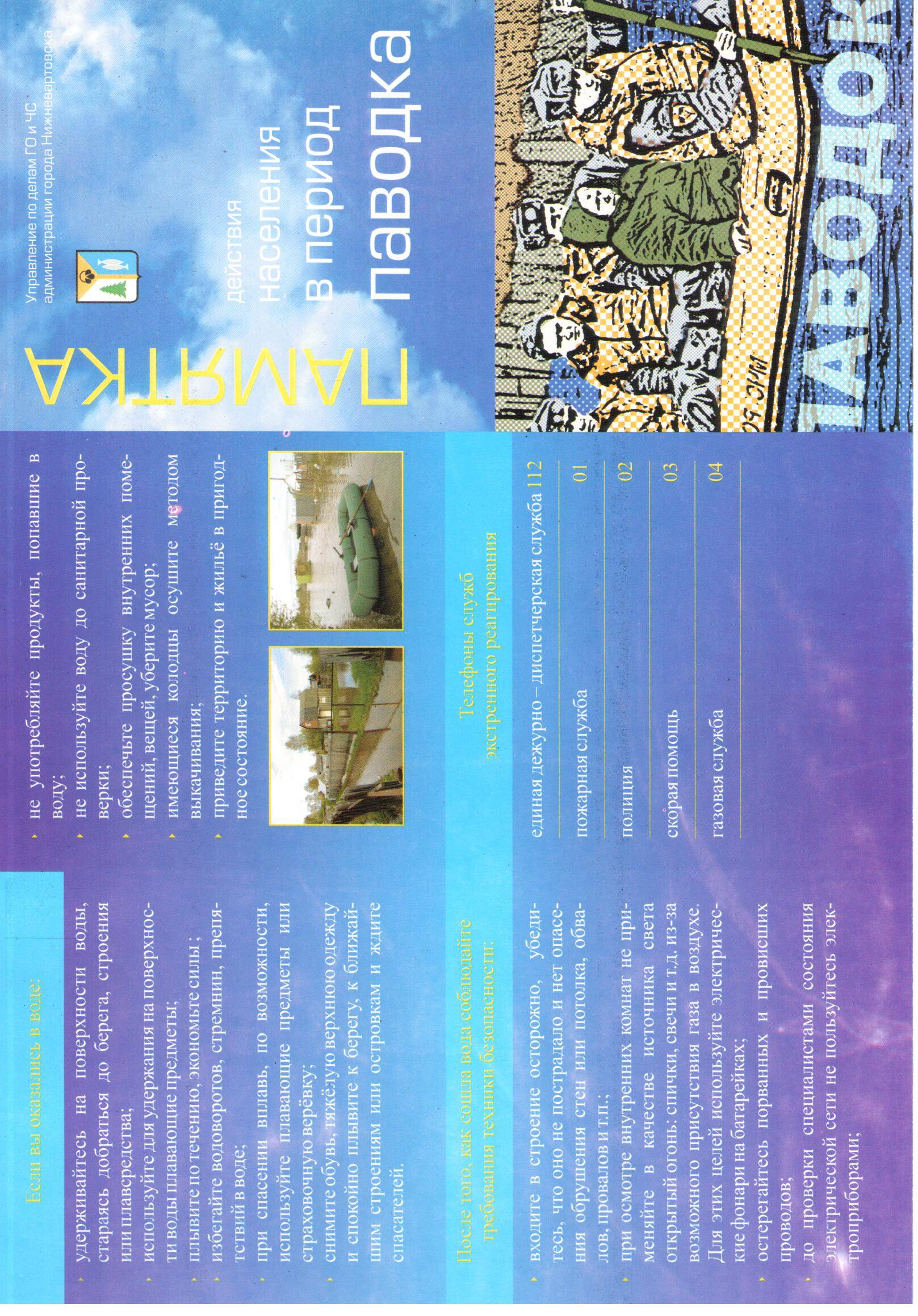 